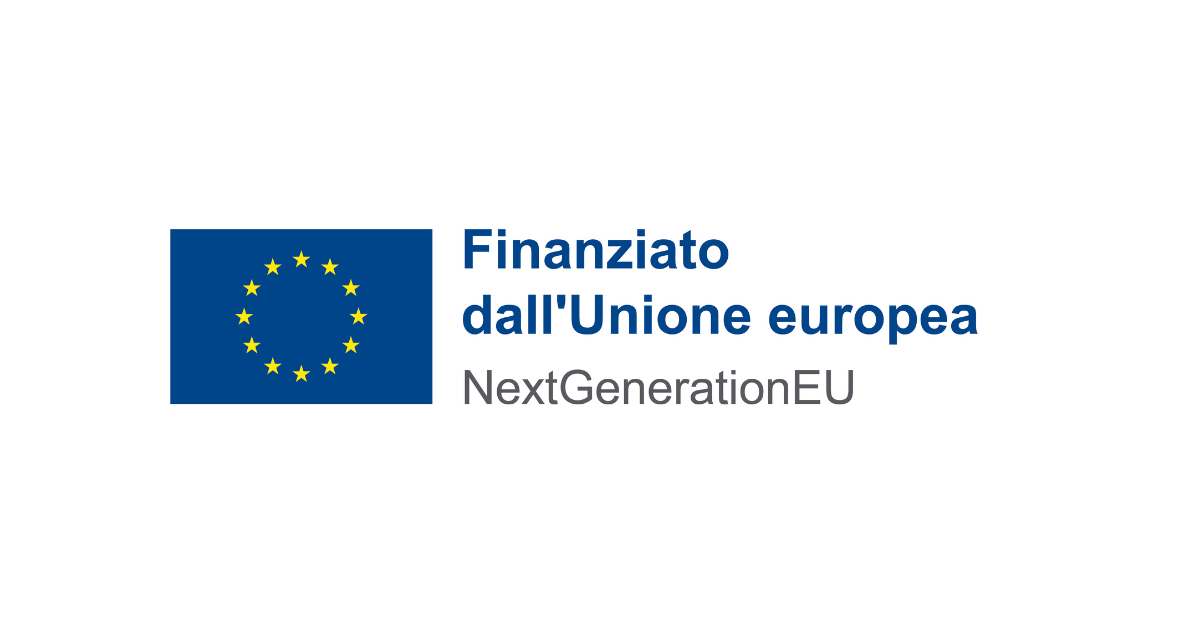 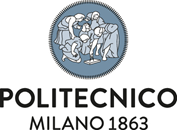 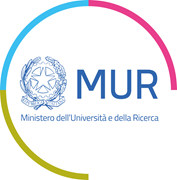 ALLEGATO B - DICHIARAZIONE REQUISITI MINIMI INDEROGABILIGARA EUROPEA A PROCEDURA TELEMATICA APERTA MULTILOTTO PER L’AFFIDAMENTO DELLA FORNITURA DI DISPOSITIVI HARDWARE PER L'ELABORAZIONE MASSIVA DI DATILOTTO 2 SERVER PER CALCOLI MASSIVI SU GPU – CIG A017E8289BCUP D43C22001180001; CUP D43C22001250001; CUP B51E22000150006; CUP D43C22003030002; CUP D43C22003120001CUP D43C22003080001; CUP B53C22006720001CaratteristicaRequisito minimo inderogabileCaratteristiche dell'attrezzatura offerta
Indicare, nella colonna evidenziata in verde, i valori reali specifici delle caratteristiche dell’attrezzatura. Per i requisiti che non prevedono misure, confermare la presenza della caratteristica richiesta, ove possibile specificando modalità o dettagli dell’attrezzatura che rispondono al requisito.4 Server 4U2 Intel Xeon Silver 4316, 20C/40T, 2.3 ghz 30 mb cache 10.4 gt/S TURBO ht 150 w ddr4-2666512gb   16X32 GB RAM 3200 DDR4 ECC REG 1 HDD 960 GB SAS 12 GBPS  2,5 HOT PLUG1 SSD 4 TB N.VME 2 NVIDIA Ampere A100, PCIe, 300W, 80GB Passive, Double Wide,PERC H755 SAS1 Network Adapters Broadcom 57412 Dual Port 10GbE SFP+2 HOT PLUG POWER SUPLY 2400 W REDUNDANT36 MESI NBD ON SITE PRO SUPPORTReady Rails slide rail3 server 4U2 AMD Epyc 7313 128 mb cache 16 core 32 threads 3.0 GHZ 280 W DDR4-32002 HOT PLUG POWER SUPLY 2000 W REDUNDANT1024 gb   16X64 GB RAM 3200 DDR4 ECC REG2 HDD 960 GB SAS 12 GBPS  2,5 HOT PLUG 6 NVIDIA A40 48 GB GDDR62 intel X557-T2 DUALPORT 10 GB RJ4536 mesi NBDReady Rails slide rail1 server 1U/4u2 AMD Epyc 7313 128 mb cache 16 core 32 threads 3.0 GHZ 155 W DDR4-32001024 gb   16X64 GB RAM 3200 DDR4 ECC REG2 HDD 960 GB SAS 12 GBPS  2,5 HOT PLUG 6 NVIDIA A40 48 GB GDDR62 intel X710-T2 DUALPORT 10 GB SFP+2 HOT PLUG POWER SUPLY 2000 W REDUNDANT36 mesi NBDReady Rails slide rail1 server 2U2 Intel Xeon Silver 4316, 20C/40T, 2.3 ghz 30 mb cache Turbo HT 150 W DDR4-2666512gb   16X32 GB RAM 3200 DDR4 ECC REG 4 HDD 960 GB SAS 12 GBPS  2,5 HOT PLUG 2 NVIDIA Ampere A40, PCIe, 300W, 48GB Passive, Double Wide,PERC H755 SAS2 HOT PLUG POWER SUPLY 2400 W REDUNDANT1 Network CARD QLOGICFASTLINQ 41164 QUAD Port 10GbE 36 MESI NBD ON SITE PRO SUPPORTReady Rails slide rail1 server 4U2 AMD Epyc 7713 256 mb cache 64 core 128 threads 2.0 GHZ 225 W DDR4-32002 HOT PLUG POWER SUPLY 2000 W REDUNDANT512 gb   16X32 GB RAM 3200 DDR4 ECC REG2 HDD 960 GB SAS 12 GBPS  2,5 HOT PLUG 2 HDD SAS 2,4 Tb 10 K 12 GB/S 256 CACHE6 NVIDIA RTX A6000 48 GB GDDR62 intel X557-T2 DUALPORT 10 GB RJ4536 mesi NBDReady Rails slide rail1 server 2U2 Intel Xeon Silver 4314, 32C/64T,  2.4 ghz 24 mb cache512gb   16X32 GB RAM 3200 DDR4 ECC REG 4 HDD 960 GB SAS 12 GBPS  2,5 HOT PLUG 2 NVIDIA Ampere A30, PCIe, 165W, 24GB Passive, Double Wide,PERC H755 SAS1 Network Adapters Broadcom 57412 Dual Port 10GbE SFP+2 HOT PLUG POWER SUPLY 2400 W REDUNDANT36 MESI NBD ON SITE pro supportReady Rails slide rail1 server 2U2 Intel Xeon Gold 6438 2G, 32C/64T, 2.2 ghz 60 mb cache1024gb   16X64 GB RAM 3200 DDR4 ECC REG 4 HDD 960 GB SAS 12 GBPS  2,5 HOT PLUG 2 NVIDIA Ampere A40, PCIe, 300W, 48GB Passive, Double Wide,PERC H755 SAS1 Network Adapters Broadcom 57412 Dual Port 10GbE SFP+2 HOT PLUG POWER SUPLY 2400 W REDUNDANT36 MESI NBD ON SITE pro supportReady Rails slide rail